 UPTON BY CHESTER AND DISTRICT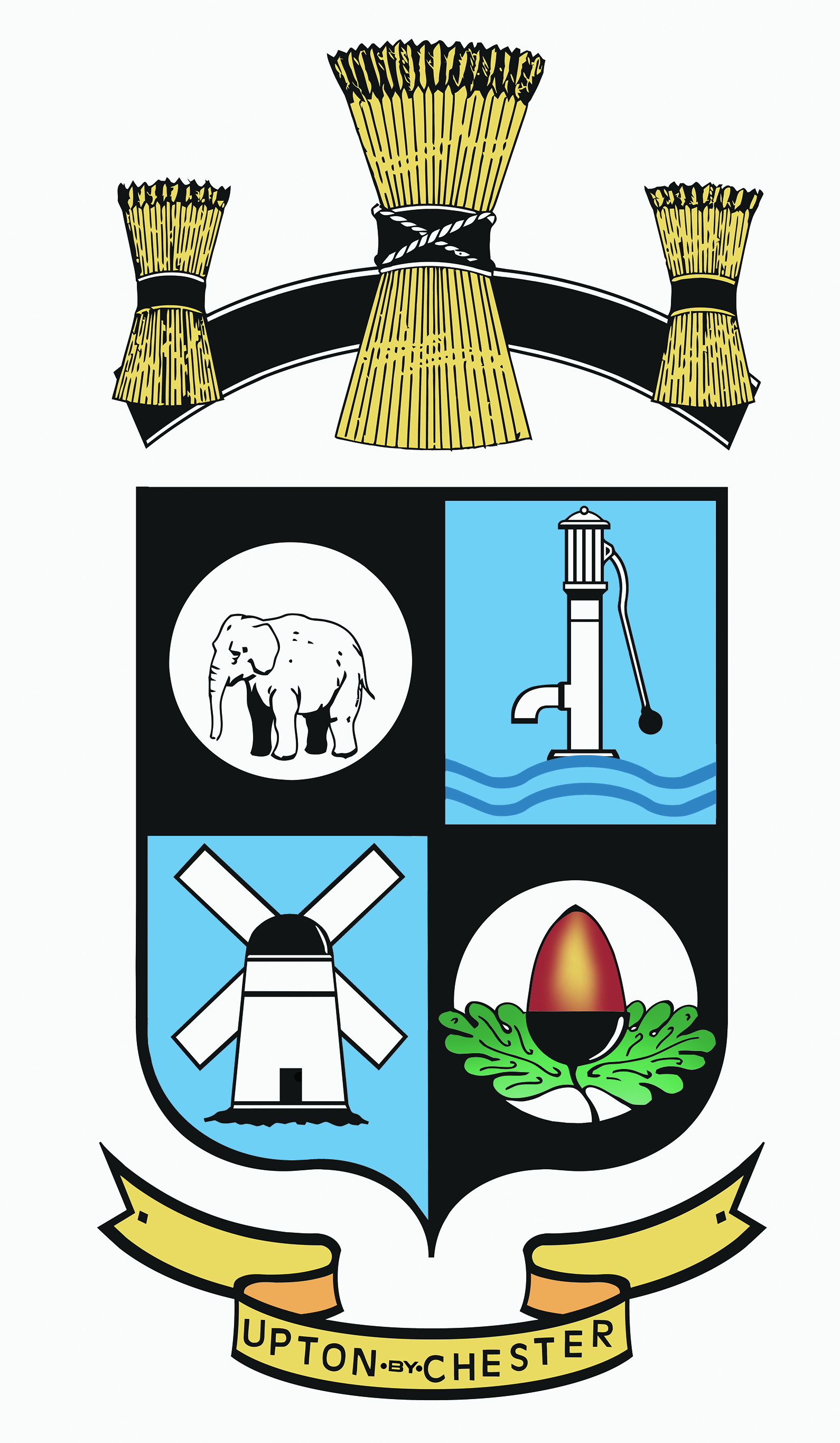  PARISH COUNCILUpton PavilionWealstone LaneUpton-by-ChesterCH2 3HD07584 415343Email: clerk@uptonbychester.org.uk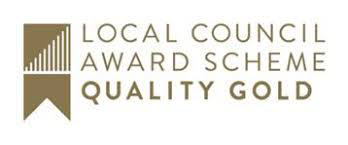 Dear Member,You are summoned to the Meeting of Upton by Chester & District Parish Council to be held at 7.30pm on Monday 26 October 2020 via Cisco Webex.Access code: 163 128 7776Meeting password: pwMT3tpbC63 (79683872 from phones and video systems)The business to be transacted at the meeting is detailed on the agenda below. Please note that Standing Orders will apply at this meeting.  Members of the press and public are entitled to attend and there will be an 'Open Forum' for 10 minutes at the beginning of the meeting to raise any issues with the Parish Council.19.10.20.	Signed: Suzi Bull Clerk and Proper Officer AGENDA – Pt 11. OPEN FORUM.Members of the public will be invited to comment on any items on the agenda before business commences.(New business should be brought to the attention of the clerk one week prior to the next meeting).A resident will attend the meeting to speak to Council regarding agenda item 9.2. APOLOGIES FOR ABSENCE.To receive apologies for absence as reported to the Clerk and approve reasons as necessary.3. DECLARATIONS OF INTEREST.Members are invited to declare any interests they may have in items on this agenda as per the Code of Conduct.4. CLERK’S REPORT.To receive and note a report from the Clerk on action taken on resolutions made at the last meeting. To agree further action where necessary. Enc5. MINUTES.To confirm as a true record the Minutes of the meeting held on Monday 7 September 2020. Enc6. COMMITTEE MINUTES AND REPORTING.To receive the minutes of the Finance committee held on 5th October and receive information regarding urgent repairs to the playground surface. Quotations to follow7. COMMUNITY SAFETY.To receive an Upton community crime report. To follow8. FINANCE AND ACCOUNTS REPORTS. To approve the payment of salaries and expenses.To approve the payment of invoices for goods and services rendered.To note receipts and details of current balances. To follow9. NEIGHBOURHOOD DEVELOPMENT PLAN.To receive and update from the Chairman of the NDP Steering Group.10. UPTON LANE BUS SHELTER.To consider a request brought to the meeting by a member of the public, to use the Parish Council owned bus shelter for community notices.11. BUS LANES/HIGHWAYS ISSUES.To further consider new bus/cycle lanes and other highways issues on Upton roads and agree action on behalf of residents.12. CHEMISTRY PITS.To receive a report from a land surveyor appointed to carry out a survey on part of the field liable to flooding.To consider a request by a neighbour to carry out tree works on an ash tree on Chemistry Pits border.13. PAVILION ALTERATIONS.To consider internal alterations to the pavilion for the purpose of improving the room hire space and therefore revenue.14. TENNIS COURT LIGHTING.At the request of Upton Tennis club, to consider making an application for flood lights at the tennis courts ahead of planned work in 2021.15. REMEMBRANCE DAY.To receive information from the Chairman regarding Remembrance Day.16. PLUSH SPICE.To receive information regarding planning enforcement relevant to the building on Newhall Road, formerly known as Plush Spice.17. TREE PLANTING ON PARISH COUNCIL OWNED LAND.To approve a request from developers associated with a planning application for Wealstone Care Home to permit trees to be planted on Parish Council owned land.18. PARISH COUNCIL VISION.To consider setting out a Parish Council ‘vision’ for achievements and expectations for the next three years.19. TRADERS ON THE PAVILION CAR PARK.To consider a policy for the use of the pavilion car park by independent traders.20. DATE OF THE NEXT MEETING.To consider and confirm the date and time of the next meeting.